Publicado en Madrid el 22/11/2022 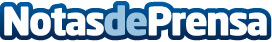 El boom del Data Driven cambia el negocio del fútbolCon el inicio de uno de los eventos deportivos más importantes del año, NEORIS ha desarrollado una tecnología que ayudará a los clubes a reforzar la conversión de sus fansDatos de contacto:Rebeca Artal673 339 962Nota de prensa publicada en: https://www.notasdeprensa.es/el-boom-del-data-driven-cambia-el-negocio-del Categorias: Nacional Telecomunicaciones Fútbol Hardware Software http://www.notasdeprensa.es